Ekstramateriale til tema 6: MadOpgaverDansk mad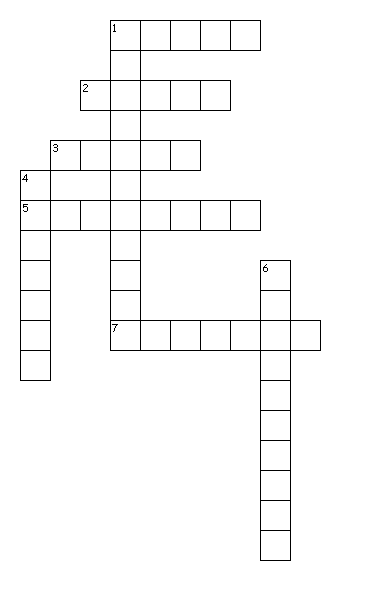 Vandret 1. Det skal oven på rødgrød!2. Noget danskerne spiser næsten lige så tit som italienerne...3. Drik med højt alkoholindhold, som man traditionelt drikker til sild5. Ret af rugbrød og øl, som en del ældre mennesker får til morgenmad7. Brød bagt af rug, ofte med mange kerner iLodret 1. Små kødboller af svine- og kalvefars4. Grød kogt af røde bær fx jordbær og hindbær6. Rugbrød med pålæg ovenpå - ofte i mange lag!